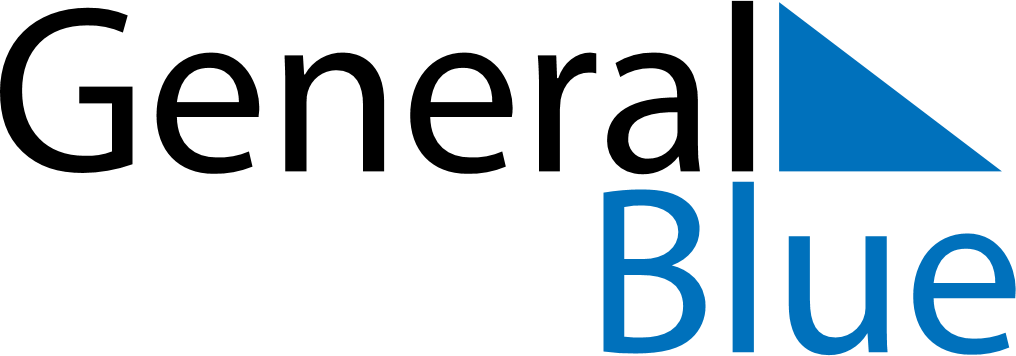 Weekly CalendarApril 28, 2019 - May 4, 2019Weekly CalendarApril 28, 2019 - May 4, 2019Weekly CalendarApril 28, 2019 - May 4, 2019Weekly CalendarApril 28, 2019 - May 4, 2019Weekly CalendarApril 28, 2019 - May 4, 2019Weekly CalendarApril 28, 2019 - May 4, 2019SUNDAYApr 28MONDAYApr 29TUESDAYApr 30WEDNESDAYMay 01THURSDAYMay 02FRIDAYMay 03SATURDAYMay 04